測量・建設コンサルタント業務等に係る入札参加資格申請の変更届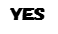 